ПАМЯТКА ДЛЯ РОДИТЕЛЕЙдля  получения сертификата ПФДО1 СПОСОБШаг 1. Зайти на сайт   66.pfdo.ru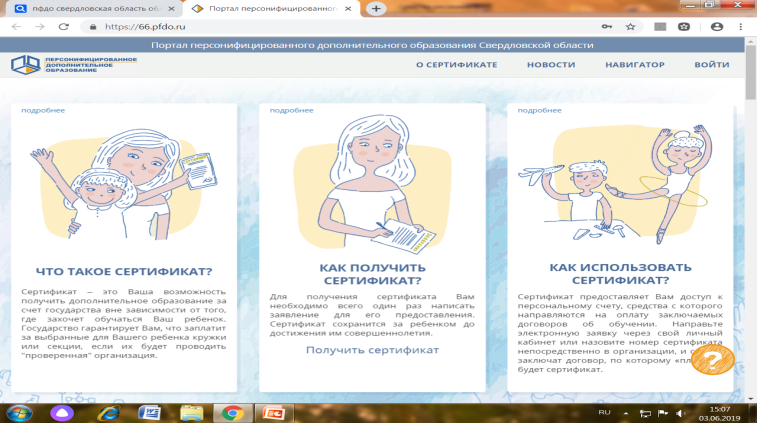 Шаг 2. Выбрать «Получить сертификат»Шаг 3. Подать электронную заявку на сертификат.Шаг 4. Создать электронную почту и подтвердить её.Шаг 5. Выполнить все задания по инструкции, присланные на электронную почту.Шаг 6. Получить по электронной почте сертификат, заявление, согласие на обработку персональных данных распечатать  их и заполнить.Шаг 7. Заполненное заявление, сертификат, согласие на обработку персональных данных и оригиналы документов (либо заверенные нотариально копии): Свидетельство о рождении ребенка или паспорта гражданина РФ, или временное удостоверение личности гражданина РФ, выдаваемое на период оформления паспорта ребенка.Документ, удостоверяющий личность родителя (законного представителя) ребенка.Страховое свидетельство обязательного пенсионного страхования ребенка (при его наличии)Документ, подтверждающий проживание ребенка на территории МО Красноуфимский округ: свидетельство о регистрации ребенка по месту жительства или по месту пребывания, или документ, содержащий сведения о регистрации ребенка по месту жительства или по месту пребывания.Принести в любую организацию, указанную в ссылке, высланной на электронную почту. 2 СПОСОБВзять оригиналы или заверенные нотариально копии следующих документов:Свидетельство о рождении ребенка или паспорта гражданина РФ, или временное удостоверение личности гражданина РФ, выдаваемое на период оформления паспорта ребенка.Документ, удостоверяющий личность родителя (законного представителя) ребенка.Страховое свидетельство обязательного пенсионного страхования ребенка (при его наличии)Документ, подтверждающий проживание ребенка на территории МО Красноуфимский округ: свидетельство о регистрации ребенка по месту жительства или по месту пребывания, или документ, содержащий сведения о регистрации ребенка по месту жительства или по месту пребывания.Обратиться в МОУО МО Красноуфимский округ по адресу: г. Красноуфимск, ул. Куйбышева 13, Черемнова Екатерина Анатольевна, тел. 5-11-06 или в образовательную организацию по месту жительства